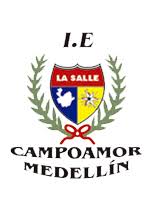  INSTITUCIÓN EDUCATIVALA SALLE CAMPOAMORFECHA:29/06/2020ACTIVIDADES VIRTUALES  GRADO SÉPTIMO A FILOSOFÍATRABAJO EQUIVALENTE AL 20%ACTIVIDADCon base en tus conocimientos sobre las charlas y temas tratados en clase, responder de acuerdo con tus propios criterios los siguientes puntos:1- ¿Cuál es el objeto de estudio de la filosofía que la hace diferente de  las otras ciencias. Por qué la hace diferente?2- Establecer las diferencias entre: materialismo, idealismo, agnosticismo, decir con cual corriente te identificas más. 3- ¿Cuál es papel primordial de la metodología en las indagaciones y especulaciones filosóficas?4-  Copie en su cuaderno y relacione correctamente (con flechas), la columna B con la columna A           A                                                                   BAntropología                                                Valores humanosSociología                                                    Métodos del conocimiento humanoLógica                                                          Devenir del mundo físico-materialEpistemología                                              Principios del comportamiento humanoCosmología                                                 Estructura de la razónPsicología                                                    El hombre como unidad psicosomáticaAxiología                                                      Niveles del comportamiento humanoÉtica                                                            Relaciones con los demás5-  Establecer relaciones entre A- conocimiento y cienciaB- espíritu y materia C- razón y mito6- ¿Cómo puedo distinguir entre lo verdadero y la falso, entre lo objetivo y los subjetivo. Qué es lo que conocemos? Observación:  el trabajo es individual con criterios propios, no debe ser copiado de otros compañeros, bien presentado, en orden indicando en el asunto nombre y grado del estudiante. El ÚNICO PLAZO PARA ENTREGAR este trabajo es el viernes 3 DE JULIO DE 2020 4 PM, después de esta fecha se calificará sobre 3 si está completo. Enviar al correo de siempre misepa1270@gmail.com